Error accessing ariscommunity.com at running ArisExpress for the first timeEnvironment:Windows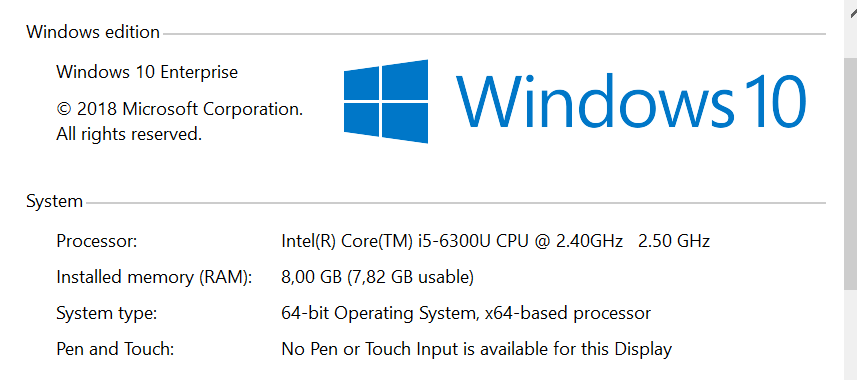 Java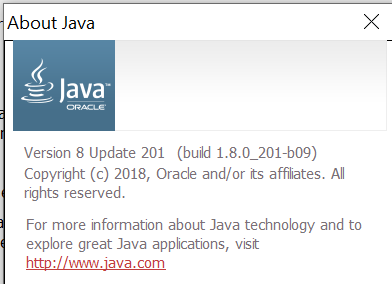 My workstation is located on a company network, using a proxy server.STEPS FOLLOWED:Installed ArisExpress 2.4dStarting ArisExpressAt Activation Wizard, Step 3: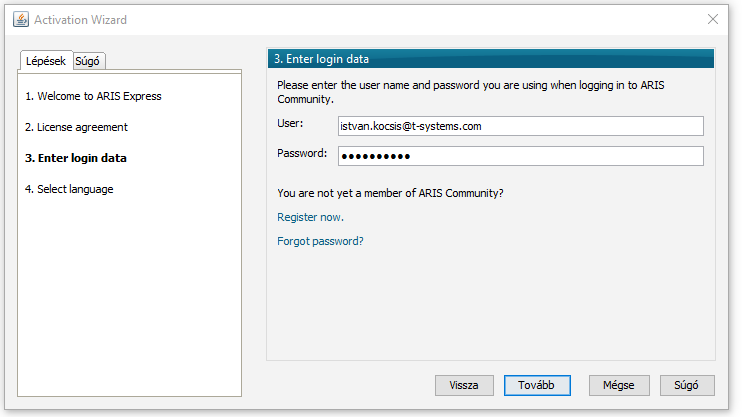 Entered credentials for an already existing registration.(The login itself works)I have tried the following settings in Java Contol Panel: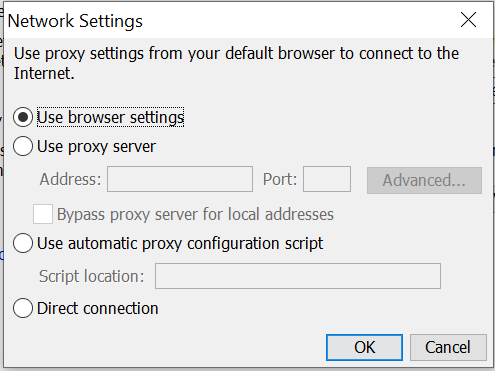 :Use Browser settingsUse proxy serverAt these trials I am getting the following error.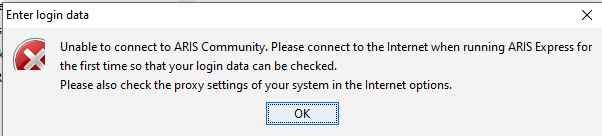 